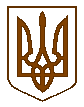 Баришівська селищна радаБроварського районуКиївської областіVIII скликанняР І Ш Е Н Н Я    25.06.2021                                                                                            № проєкт  Про затвердження проєктів землеустрою щодо відведення земельних ділянок у приватну власністьдля ведення особистого селянського господарства На підставі ст.41 Конституції України,  ст.ст.12, 40, 116, 118, 121, 186-1 Земельного кодексу України, ст.26 Закону України „Про місцеве самоврядування в Україні”, розглянувши заяви громадян, в яких вони просять затвердити проєкти  землеустрою щодо відведення земельних ділянок у приватну власність для ведення особистого селянського господарства, враховуючи пропозиції комісії з питань  регулювання   земельних ресурсів та відносин, містобудування та архітектури, охорони довкілля та благоустрою населених пунктів, селищна рада в и р і ш и л а:     1.Затвердити проєкти землеустрою щодо  відведення земельних ділянок у приватну власність для ведення особистого селянського господарства по Баришівській селищній раді  та відповідних старостинських округах громадянам: - Шевчуку Михайлу Миколайовичу, жителю с. Селище , вул. Буковинська, 56, на земельну ділянку площею 0,1500га, кадастровий номер: 3220285301:05:020:0016, для ведення особистого селянського господарства в с. Гостролуччя, вул. Паркова, 20 Броварського району Київської області; - Гончару Олександру Петровичу, жителю с. Корніївка, вул. Будівельників, 24, на земельну ділянку площею 0,5784га, кадастровий номер: 3220282901:08:001:0003, для ведення особистого селянського господарства на території Корніївського старостинського округу Баришівської селищної ради Броварського району Київської області; - Юрчак Ользі Василівні, жительці смт Баришівка, вул. Фестивальна, 10, на земельну ділянку площею 0,8000 га, кадастровий номер:3220284400:12:043:0028, для ведення особистого селянського господарства на території Масківецького старостинського округу Баришівської селищної ради Броварського району Київської області; - Хоменко Тетяні Михайлівні, жительці смт Баришівка, на земельну ділянку площею 0,8000га, кадастровий номер: 3220284400:12:043:0027, для ведення особистого селянського господарства на території Масківецького старостинського округу Баришівської селищної ради Броварського району Київської області; - Закомірній Ніні Петрівні, жительці смт Баришівка,  вул. Б. Хмельницького, 14, кв.26 на земельну ділянку площею 0,8000га, кадастровий номер: 3220284400:12:043:0026, для ведення особистого селянського господарства на території Масківецького старостинського округу Баришівської селищної ради Броварського району Київської області; - Головку Миколі Васильовичу, жителю м. Бориспіль,  вул. Дзержинського, 1, гурт., на земельну ділянку площею 0,2585га, кадастровий номер: 3220285701:15:001:0015, для ведення особистого селянського господарства в с.Паришків, вул. Польова, 26 Броварського району Київської області; - Крестяновій Тетяні Леонтіївні, жительці  м. Ірпінь,  вул. Полтавська,  63,  кв. 1, на земельну ділянку площею 0,1174га, кадастровий номер: 3220286101:16:068:0075, для ведення особистого селянського господарства в с. Перемога, вул. Братів Ковалів, 14, Броварського району Київської області; - Цуркану Михайлу Олександровичу, жителю с. Лукаші,  вул. Студентська, 8, на земельну ділянку площею 0,1025га, кадастровий номер: 3220283401:11:028:0079, для ведення особистого селянського господарства в с.Лукаші, вул. Студентська, 8, Броварського району Київської області; - Бойку Михайлу Вікторовичу, жителю смт  Баришівка,  вул. Чайковського, 19, на земельну ділянку площею 1,0000га, кадастровий номер: 3220255101:01:170:0034, для ведення особистого селянського господарства в смт Баришівка, масив Трубізький, 63,  Броварського району Київської області; - Шаповал Світлані Василівні, жительці с. Гостролуччя,  вул. Паркова, 12, на земельну ділянку площею 0,7000 га, кадастровий номер: 3220285300:05:058:0173, для ведення особистого селянського господарства на території Гостролуцького старостинського округу Баришівської селищної ради Броварського району Київської області; - Восколовичу  Віталію Валентиновичу, жителю м. Київ,  вул. Предславинська, 34, кв. 166а на земельну ділянку площею 0,4000 га, кадастровий номер: 3220282900:08:040:0022, для ведення особистого селянського господарства на території Корніївського старостинського округу Баришівської селищної ради Броварського району Київської області; - Восколович Юлії Юріївні, жительці м. Київ, вул. Предславинська, 34, кв. 52, на земельну ділянку площею 0,2000га, кадастровий номер: 3220282900:08:040:0013, для ведення особистого селянського господарства на території Корніївського старостинського округу Баришівської селищної ради Броварського району Київської області; - Самусенку Сергію Валентиновичу, жителю с. Корніївка,  вул. Діброва,93, на земельну ділянку площею 0,5736 га, кадастровий номер: 3220282900:08:040:0021, для ведення особистого селянського господарства на території Корніївського старостинського округу Баришівської селищної ради Броварського району Київської області; - Марченку Ігорю Анатолійовичу, жителю с. Корніївка,  вул. Лісна, 184, на земельну ділянку площею 0,4000 га, кадастровий номер: 3220282900:08:040:0020, для ведення особистого селянського господарства на території Корніївського старостинського округу Баришівської селищної ради Броварського району Київської області; - Корнійчуку Олександру Васильовичу, жителю  с. Корніївка,  вул. Омельченка, 305, на земельну ділянку площею 1,9422 га, кадастровий номер: 3220282900:08:040:0019, для ведення особистого селянського господарства на території Корніївського старостинського округу Баришівської селищної ради Броварського району Київської області; - Корнейчук Тетяні Іванівні, жительці с. Корніївка,  вул. Омельченко, 305, на земельну ділянку площею 1,0000 га, кадастровий номер: 3220282900:08:040:0012, для ведення особистого селянського господарства на території Корніївського старостинського округу Баришівської селищної ради Броварського району Київської області; - Середі Любові Дмитрівни, жительці с. Корніївка,  на земельну ділянку площею 1,0000 га, кадастровий номер: 3220282900:08:040:0014, для ведення особистого селянського господарства на території Корніївського старостинського округу Баришівської селищної ради Броварського району Київської області; - Семененку Олександру Вікторовичу, жителю с. Корніївка,   вул. Незалежності, 284, на земельну ділянку площею 0,9000 га, кадастровий номер: 3220282900:08:040:0015, для ведення особистого селянського господарства на території Корніївського старостинського округу Баришівської селищної ради Броварського району Київської області;- Яременку Тарасу Григоровичу, жителю с. Селище,   вул. Козацька, 27, на земельну ділянку площею 0,1636 га, кадастровий номер: 3220287001:23:029:0063, для ведення особистого селянського господарства в с. Селище, вул. Козацька, 27,  Броварського району Київської області;- Безклубому Валерію Григоровичу, жителю смт Баришівка, вул. Комарова, 14, на земельну ділянку площею 0,2311га, кадастровий номер: 3220255104:01:114:0035, для ведення особистого селянського господарства в с.Швачиха, вул. Солов'їна, 1Б,  Броварського району Київської області;  - Безклубій Валентині Тихонівні, жительці смт  Баришівка, вул. Комарова, 14, на земельну ділянку площею 0,1235га, кадастровий номер: 3220255104:01:112:0022, для ведення особистого селянського господарства в с.Швачиха, вул. Солов'їна, 1Б, Броварського району Київської області;- Кондратовець Марії Петрівні, жительці с. Корніївка, вул. Незалежності, 352, на земельну ділянку площею 0,6000га, кадастровий номер: 3220282901:08:025:0356, для ведення особистого селянського господарства в с.Корніївка, вул. Незалежності, 352А,  Броварського району, Київської області;- Гудиму Олександру Дмитровичу, жителю с. Лук'янівка, вул. Віктора Бондаря, 6, на земельну ділянку площею 2,0000га, кадастровий номер: 3220283801:10:024:0021, для ведення особистого селянського господарства в с.Лук'янівка, вул. Берегова, 130,  Броварського району, Київської області; - Бортному Едуарду Георгійовичу, жителю смт. Баришівка, вул. Штанька 61, на земельну ділянку площею 0,5000га, кадастровий номер: 3220255101:01:170:0009, для ведення особистого селянського господарства в смт. Баришівка, масив Трубізький, 44,  Броварського району, Київської області;- Коровецькій Оксані Євгенівні, жительці с. Лук'янівка, вул. Кошівська, 2, на земельну ділянку площею 2,0000га, кадастровий номер: 3220283801:10:041:0008, для ведення особистого селянського господарства в с. Лук'янівка, провул. Лісовий, 60,  Броварського району, Київської області;  - Коровецькому Володимиру Олександровичу, жителю с. Лук'янівка, вул. Кошівська, 2, на земельну ділянку площею 2,0000га, кадастровий номер: 3220283801:10:041:0007, для ведення особистого селянського господарства в с. Лук'янівка, провул. Лісовий, 58,  Броварського району, Київської області; - Комінко Лілії Василівні, жительці м. Київ, вул. Харківське шосе, 152, кв. 377, на земельну ділянку площею 2,0000га, кадастровий номер: 3220283801:10:041:0009, для ведення особистого селянського господарства в с. Лук'янівка, провул. Лісовий, 62,  Броварського району, Київської області;- Кизимі Тетяні Миколаївні, жительці с. Лук'янівка, вул. Чернігівська, 4, на земельну ділянку площею 2,0000га, кадастровий номер: 3220283801:10:041:0010, для ведення особистого селянського господарства в с. Лук'янівка, провул. Лісовий, 64,  Броварського району, Київської області;     - Єлісеєву Олегу Костянтиновичу, жителю с. Шовкове, вул. Шовкова, 3, на земельну ділянку площею 1,8029га, кадастровий номер: 3220281701:04:082:0171, для ведення особистого селянського господарства на території Волошинівського старостинського округу, Баришівської селищної ради, Броварського району, Київської області;     - Шевчову Олександру Степановичу, жителю с. Пасічна, вул. Світанкова, 6, на земельну ділянку площею 0,6593га, кадастровий номер: 3220286701:21:028:0008, для ведення особистого селянського господарствав с. Сезенків, вул. Цвілія, 43, Броварського району, Київської області;     - Лужевській Ользі Владиславівні, жительці смт. Баришівка, вул. Красилівська, 60, на земельну ділянку площею 0,0605га, кадастровий номер: 3220255101:01:117:0119, для ведення особистого селянського господарствав смт. Баришівка, вул. Красилівська, 60, Броварського району, Київської області;- Литвин Юлії Вікторівні, жительці с. Сезенків, вул. Садова, 18, на земельну ділянку площею 0,7183га, кадастровий номер: 3220286701:21:028:0007, для ведення особистого селянського господарствав с. Сезенків, вул. Цвілія, 38, Броварського району, Київської області; - Литвину Олександру Олександровичу, жителю с. Сезенків, вул. Цвілія, 14/2, на земельну ділянку площею 0,7183га, кадастровий номер: 3220286701:21:028:0009, для ведення особистого селянського господарствав с. Сезенків, вул. Цвілія, 40, Броварського району, Київської області;- Бондарчуку Ігорю Микитовичу, жителю с. Сезенків, вул. Сумська, 3, на земельну ділянку площею 0,6593га, кадастровий номер: 3220286701:21:028:0006, для ведення особистого селянського господарствав с. Сезенків, вул. Цвілія, 39, Броварського району, Київської області;- Антоненку Миколі Миколайовичу, жителю с. Коржі, провул. Шкільний, 1, кім.107 (гурт.) на земельну ділянку площею 1,8000га, кадастровий номер: 3220282800:07:033:0319, для ведення особистого селянського господарствав на території Коржіського старостинського округу, діл. 9, Баришівської селищної ради, Броварського району, Київської області;- Ковтуну Олександру Валерійовичу, жителю с. Селичівка, вул. Набережна, 1,  на земельну ділянку площею 1,8000га, кадастровий номер: 3220282800:07:033:0307, для ведення особистого селянського господарствав на території Коржіського старостинського округу, діл. 4, Баришівської селищної ради, Броварського району, Київської області;- Демиденко   Оксані Олегівні, жительці смт Баришівка, вул.Нагорянська,34,  на земельну ділянку площею 0,1325 га, кадастровий номер: 3220255101:01:067:0018, для ведення особистого селянського господарства в смт Баришівка, вул.Польова,4-а.2.Передати безоплатно у приватну власність земельні ділянки для ведення особистого селянського господарства громадянам:- Шевчуку Михайлу Миколайовичу, жителю с. Селище , вул. Буковинська, 56,  земельну ділянку площею 0,1500га, кадастровий номер: 3220285301:05:020:0016, для ведення особистого селянського господарства в с. Гостролуччя, вул. Паркова, 20,     Броварського району Київської області; - Гончару Олександру Петровичу, жителю с. Корніївка, вул. Будівельників, 24, земельну ділянку площею 0,5784га, кадастровий номер: 3220282901:08:001:0003, для ведення особистого селянського господарства на території Корніївського старостинського округу Баришівської селищної ради Броварського району Київської області; - Юрчак Ользі Василівні, жительці смт. Баришівка, вул. Фестивальна, 10, земельну ділянку площею 0,8000 га, кадастровий номер:3220284400:12:043:0028, для ведення особистого селянського господарства на території Масківецького старостинського округу Баришівської селищної ради Броварського району Київської області; - Хоменко Тетяні Михайлівні, жительці смт. Баришівка,  земельну ділянку площею 0,8000га, кадастровий номер: 3220284400:12:043:0027, для ведення особистого селянського господарства на території Масківецького старостинського округу Баришівської селищної ради Броварського району Київської області; - Закомірній Ніні Петрівні, жительці смт. Баришівка,  вул. Б. Хмельницького, 14, кв.26 земельну ділянку площею 0,8000га, кадастровий номер: 3220284400:12:043:0026, для ведення особистого селянського господарства на території Масківецького старостинського округу Баришівської селищної ради Броварського району Київської області; - Головку Миколі Васильовичу, жителю м. Бориспіль,  вул. Дзержинського, 1, гурт., земельну ділянку площею 0,2585га, кадастровий номер: 3220285701:15:001:0015, для ведення особистого селянського господарства в с.Паришків, вул. Польова, 26 Броварського району Київської області; - Крестяновій Тетяні Леонтіївні, жительці  м. Ірпінь,  вул. Полтавська,  63,  кв. 1, земельну ділянку площею 0,1174га, кадастровий номер: 3220286101:16:068:0075, для ведення особистого селянського господарства в с.Перемога, вул. Братів Ковалів, 14, Броварського району Київської області; - Цуркану Михайлу Олександровичу, жителю с. Лукаші,  вул. Студентська, 8,  земельну ділянку площею 0,1025га, кадастровий номер: 3220283401:11:028:0079, для ведення особистого селянського господарства в с.Лукаші, вул. Студентська, 8, Броварського району Київської області; - Бойку Михайлу Вікторовичу, жителю смт. Баришівка,  вул. Чайковського, 19, земельну ділянку площею 1,0000га, кадастровий номер: 3220255101:01:170:0034, для ведення особистого селянського господарства в смт. Баришівка, масив Трубізький, 63,  Броварського району Київської області; - Шаповал Світлані Василівні, жительці с. Гостролуччя,  вул. Паркова, 12,  земельну ділянку площею 0,7000 га, кадастровий номер: 3220285300:05:058:0173, для ведення особистого селянського господарства на території Гостролуцького старостинського округу Баришівської селищної ради Броварського району Київської області; - Восколовичу  Віталію Валентиновичу, жителю м. Київ,  вул. Предшавинська, 34, кв. 166а земельну ділянку площею 0,4000 га, кадастровий номер: 3220282900:08:040:0022, для ведення особистого селянського господарства на території Корніївського старостинського округу Баришівської селищної ради Броварського району Київської області; - Восколович Юлії Юріївні, жительці м. Київ, вул. Предславинська, 34, кв. 52, земельну ділянку площею 0,2000га, кадастровий номер: 3220282900:08:040:0013, для ведення особистого селянського господарства на території Корніївського старостинського округу Баришівської селищної ради Броварського району Київської області; - Самусенку Сергію Валентиновичу, жителю с. Корніївка,  вул. Діброва,93, земельну ділянку площею 0,5736 га, кадастровий номер: 3220282900:08:040:0021, для ведення особистого селянського господарства на території Корніївського старостинського округу Баришівської селищної ради Броварського району Київської області; - Марченку Ігорю Анатолійовичу, жителю с. Корніївка,  вул. Лісна, 184, земельну ділянку площею 0,4000 га, кадастровий номер: 3220282900:08:040:0020, для ведення особистого селянського господарства на території Корніївського старостинського округу Баришівської селищної ради Броварського району Київської області; - Корнійчуку Олександру Васильовичу, жителю  с. Корніївка,  вул. Омельченка, 305, земельну ділянку площею 1,9422 га, кадастровий номер: 3220282900:08:040:0019, для ведення особистого селянського господарства на території Корніївського старостинського округу Баришівської селищної ради Броварського району Київської області; - Корнейчук Тетяні Іванівні, жительці с. Корніївка,  вул. Омельченко, 305, земельну ділянку площею 1,0000 га, кадастровий номер: 3220282900:08:040:0012, для ведення особистого селянського господарства на території Корніївського старостинського округу Баришівської селищної ради Броварського району Київської області; - Середі Любові Дмитрівни, жительці с. Корніївка,  земельну ділянку площею 1,0000 га, кадастровий номер: 3220282900:08:040:0014, для ведення особистого селянського господарства на території Корніївського старостинського округу Баришівської селищної ради Броварського району Київської області; - Семененку Олександру Вікторовичу, жителю с. Корніївка,   вул. Незалежності, 284, земельну ділянку площею 0,9000 га, кадастровий номер: 3220282900:08:040:0015, для ведення особистого селянського господарства на території Корніївського старостинського округу Баришівської селищної ради Броварського району Київської області; - Яременко Тарасу Григоровичу, жителю с. Селище,   вул. Козацька, 27, земельну ділянку площею 0,1636 га, кадастровий номер: 3220287001:23:029:0063, для ведення особистого селянського господарства в с. Селище, вул. Козацька, 27,  Броварського району Київської області;- Безклубому Валерію Григоровичу , жителю смт. Баришівка, вул. Комарова, 14, земельну ділянку площею 0,2311га, кадастровий номер: 3220255104:01:114:0035, для ведення особистого селянського господарства в с.Швачиха, вул. Солов'їна, 1Б,  Броварського району Київської області;  - Безклубій Валентині Тихонівні, жительці смт. Баришівка, вул. Комарова, 14,  земельну ділянку площею 0,1235га, кадастровий номер: 3220255104:01:112:0022, для ведення особистого селянського господарства в с.Швачиха, вул. Солов'їна, 1Б, Броварського району Київської області;- Кондратовець Марії Петрівні, жительці с. Корніївка, вул. Незалежності, 352,  земельну ділянку площею 0,6000га, кадастровий номер: 3220282901:08:025:0356, для ведення особистого селянського господарства в с.Корніївка, вулиця Незалежності, 352А,  Броварського району, Київської області;- Гудиму Олександру Дмитровичу, жителю с. Лук'янівка, вул. Віктора Бондаря, 6, земельну ділянку площею 2,0000га, кадастровий номер: 3220283801:10:024:0021, для ведення особистого селянського господарства в с.Лук'янівка, вулиця Берегова, 130,  Броварського району, Київської області; - Бортному Едуарду Георгійовичу, жителю смт. Баришівка, вул. Штанька 61, земельну ділянку площею 0,5000га, кадастровий номер: 3220255101:01:170:0009, для ведення особистого селянського господарства в смт. Баришівка, масив Трубізький, 44,  Броварського району, Київської області;- Коровецькій Оксані Євгенівні, жительці с. Лук'янівка, вул. Кошівська, 2,  земельну ділянку площею 2,0000га, кадастровий номер: 3220283801:10:041:0008, для ведення особистого селянського господарства в с. Лук'янівка, провул. Лісовий, 60,  Броварського району, Київської області;  - Коровецькому Володимиру Олександровичу, жителю с. Лук'янівка, вул. Кошівська, 2, земельну ділянку площею 2,0000га, кадастровий номер: 3220283801:10:041:0007, для ведення особистого селянського господарства в с. Лук'янівка, провул. Лісовий, 58,  Броварського району, Київської області; - Комінко Лілії Василівні, жительці м. Київ, вул. Харківське шосе, 152, кв. 377, земельну ділянку площею 2,0000га, кадастровий номер: 3220283801:10:041:0009, для ведення особистого селянського господарства в с.Лук'янівка, провул. Лісовий, 62,  Броварського району, Київської області;- Кизимі Тетяні Миколаївні, жительці с. Лук'янівка, вул. Чернігівська, 4, земельну ділянку площею 2,0000га, кадастровий номер: 3220283801:10:041:0010, для ведення особистого селянського господарства в с. Лук'янівка, провул. Лісовий, 64,  Броварського району, Київської області;- Єлісеєву Олегу Костянтиновичу, жителю с. Шовкове, вул. Шовкова, 3,  земельну ділянку площею 1,8029га, кадастровий номер: 3220281701:04:082:0171, для ведення особистого селянського господарства на території Волошинівського старостинського округу Броварського району, Київської області;        - Шевчову Олександру Степановичу, жителю с. Пасічна, вул. Світанкова, 6, земельну ділянку площею 0,6593га, кадастровий номер: 3220286701:21:028:0008, для ведення особистого селянського господарствав с. Сезенків, вул. Цвілія, 43, Броварського району, Київської області;     - Лужевській Ользі Владиславівні, жительці смт. Баришівка, вул. Красилівська, 60, земельну ділянку площею 0,0605га, кадастровий номер: 3220255101:01:117:0119, для ведення особистого селянського господарствав смт. Баришівка, вул. Красилівська, 60, Броварського району, Київської області;- Литвин Юлії Вікторівні, жительці с. Сезенків, вул. Садова, 18, земельну ділянку площею 0,7183га, кадастровий номер: 3220286701:21:028:0007, для ведення особистого селянського господарствав с. Сезенків, вул. Цвілія, 38, Броварського району, Київської області; - Литвину Олександру Олександровичу, жителю с. Сезенків, вул. Цвілія, 14/2, земельну ділянку площею 0,7183га, кадастровий номер: 3220286701:21:028:0009, для ведення особистого селянського господарствав с. Сезенків, вул. Цвілія, 40, Броварського району, Київської області;- Бондарчуку Ігорю Микитовичу, жителю с. Сезенків, вул. Сумська, 3, земельну ділянку площею 0,6593га, кадастровий номер: 3220286701:21:028:0006, для ведення особистого селянського господарствав с. Сезенків, вул. Цвілія, 39, Броварського району, Київської області; - Антоненку Миколі Миколайовичу, жителю с. Коржі, провул. Шкільний, 1, кім.107 (гурт.), земельну ділянку площею 1,8000га, кадастровий номер: 3220282800:07:033:0319, для ведення особистого селянського господарствав на території Коржіського старостинського округу, діл. 9, Баришівської селищної ради, Броварського району, Київської області;- Ковтуну Олександру Валерійовичу, жителю с. Селичівка, вул. Набережна, 1,  земельну ділянку площею 1,8000га, кадастровий номер: 3220282800:07:033:0307, для ведення особистого селянського господарствав на території Коржіського старостинського округу, діл. 4, Баришівської селищної ради, Броварського району, Київської області;- Демиденко   Оксані Олегівні, жительці смт Баришівка, вул.Нагорянська,34,   земельну ділянку площею 0,1325 га, кадастровий номер: 3220255101:01:067:0018, для ведення особистого селянського господарства в смт Баришівка, вул.Польова,4-а.          3.Громадянам  провести реєстрацію права приватної власності на земельну ділянку відповідно до вимог чинного законодавства України.           4.Власники повинні використовувати земельні ділянки за цільовим призначенням дотримуючись вимог Земельного кодексу України.          5.Оприлюднити рішення на офіційному веб-сайті Баришівської селищної ради.          6.Контроль за виконанням рішення покласти на постійну комісію з питань регулювання   земельних ресурсів та відносин, містобудування та архітектури, охорони довкілля та благоустрою населених пунктів.              Секретар селищної ради                                 Надія СЛУХАЙ